                                                                                                                                                                                   24/08/2020Beste ouders,  Bij de start van het nieuwe schooljaar, willen we u graag op de hoogte brengen over hoe het onderwijs er vanaf 1 september in de vbs Sint-Gertrudis zal uitzien.In de media hebt u wellicht vernomen dat het basisonderwijs in het nieuwe draaiboek onder alle omstandigheden fysiek in werking mag blijven.  Iedere kleurcode heeft wel een aantal specifieke aanbevelingen.  Wij starten voorlopig in code geel.Onze schoolwerking is op basis van onze risicoanalyse en in samenspraak met ons schoolbestuur en team opgesteld.  Onze prioriteit blijft de veiligheid van alle kinderen en onze personeelsleden.  Vanuit de overheid is er gecommuniceerd dat dit plan te allen tijde kleine aanpassingen kan ondergaan.  De overheid spreekt bij ons niet meer over klasbubbels, maar de maatregelen rond de hygiëne blijven ongewijzigd.Hierna leggen wij ons plan van 1 september 2020 uit aan de hand van de volgende onderwerpen:Schooltijden en roosterLogistiek en inrichting van de schoolStudieGezondheidsregelsHygiëneZorgenSchooltijden KleuterschoolKleuters worden door de ouders tot aan de schoolpoort gebracht.  Ouders dragen een mondmasker en ontsmetten hun handen bij het eventueel betreden van het schooldomein en houden steeds 1,5 meter afstand. Vestiging Grootveld: ouders van de peuterklas, 1ste kleuterklas en 2de kleuterklas kunnen de speelplaats binnen komen langs de trappen en verlaten langs het bergje.  Gelieve dit éénrichtingsverkeer steeds na te leven. De kleuters zullen ‘s ochtends op de grasweide spelen, waardoor de ouders afscheid kunnen nemen aan de nieuwe doorgang naast de klas van juf An en juf Valerie. Wanneer je afscheid hebt genomen van je kleuter, verlaat je de speelplaats onmiddellijk.ouders van de 3de kleuterklas nemen afscheid aan de schoolpoort’s Middags:U kan uw kleuter op een veilige manier afhalen.  Indien u dat wenst zal er een gespreid afhaalmoment plaatsvinden tussen 12u en 12u15. Indien uw kind een hele dag op school blijft, zal het in de klas of in de refter zijn/haar boterhammen opeten.  Warme maaltijden worden vanaf 1 september aangeboden.’s Avonds:U kan uw kleuter op een veilige manier afhalen, tijdens een gespreid afhaalmoment dat zal plaatsvinden tussen 15.15u en 15u30.Kleuters worden door de ouders aan de klasdeur (peuters, 1ste en 2de kleuterklas vestiging Grootveld) of aan de schoolpoort (Attenhoven, Norbertus, 3de kleuterklas Grootveld) afgehaald.  Ouders dragen een mondmasker en ontsmetten hun handen bij het betreden van de speelplaats en houden steeds 1,5 meter afstand. Wanneer je je kleuter hebt afgehaald, verlaat je de speelplaats onmiddellijk.Lagere schoolAlle kinderen mogen iedere dag naar school komen.De lessen zullen starten om 8u.45 en eindigen om 15u.15. (woensdag: 8u30 tot 12u05)Om de toe- en uitstroom van leerlingen te spreiden hebben we een aantal vestiging gebonden afspraken:In de vestigingen Attenhoven en Norbertus mogen de 2 schoolpoorten gebruikt wordenIn de vestiging Bovenpoort zullen alle leerlingen toekomen langs de poort aan de straatkant.  Bij het naar huis gaan zullen de leerlingen van het 3de en het 4de leerjaar de poort aan de parking gebruiken.  De leerlingen van het 5de en het 6de leerjaar gebruiken dan de poort aan de straatkant.In de vestiging Grootveld zullen alle leerlingen toekomen langs de grijze schoolpoort.  Bij het naar huis gaan zullen de leerlingen van het 1ste leerjaar op de speelplaats afgehaald mogen worden, de kinderen van het tweede leerjaar worden opgewacht in het straatje van de scouts.Bij het halen en brengen van je kind is een mondmasker voor de ouders aangewezen.  Eénmaal op de speelplaats is het mondmasker ook verplicht!Logistiek en inrichting van de schoolIn de richtlijnen vanuit de overheid staat dat de algemeen geldende afspraken ook toegepast moeten worden op school. Wij willen u dan ook vragen om het afscheidsmoment en ophaalmoment kort te houden, zodat de doorstroming vlot kan gebeuren. Wij doen een beroep op uw verantwoordelijkheidsgevoel om op deze momenten ook de 1,5 meter afstand te bewaren. (ook op de straat voor het schoolgebouw)Wij moeten voor de kinderen geen éénrichtingsverkeer meer inrichten.  Wel zijn hand- en contacthygiëne nog steeds de basisvoorwaarden om COVID 19 te kunnen bestrijden.  Wij blijven hier dan ook maximaal op in zetten.Studie Deze kan voor de lagere school weer gewoon doorgaan na schooltijd.  Wel zal iedere leerlingengroep in de eigen vestiging studie krijgen.  Voor de vestiging Bovenpoort betekent dit dat de studie doorgaat in de refter van de school en de kinderen om 16.30u naar de vestiging Grootveld gebracht worden voor de opvang van ‘FERM’. GezondheidsregelsDeze maatregelen blijven van toepassing: • Met klachten van verkoudheid, hoesten of koorts kunnen kinderen, ouder(s), broertjes/zusjes en overige bezoekers de school niet bezoeken. Dus ook als een broertje of zusje ziek is, kan hij/zij niet meekomen om een ander kind te komen halen of brengen.  • Indien één van de gezinsleden koorts heeft of het benauwd heeft, kan het kind niet naar school komen. • Meld uw kind(eren) tijdig af indien zij thuisblijven. • Indien uw kind tijdens de dag klachten ontwikkelt, wordt u gebeld en verzoeken wij u uw kind te komen ophalen. Indien het kind koorts heeft en/of het benauwd heeft, gaan we ervan uit dat eventuele broertjes en zusjes ook mee naar huis gaan.• Er is een kleine kans dat kinderen tot 12 jaar positief getest worden op corona. Indien dit toch het geval is, vragen we u dit te melden bij de leerkracht/directeur. Bij voorkeur ontvangen wij ook bericht indien andere gezinsleden positief getest zijn. • Indien medewerkers klachten hebben, staan zij niet voor de klas of worden ze niet ingezet.HygiëneWij proberen de hygiënemaatregelen en richtlijnen zoals opgelegd door onze overheid, zo optimaal mogelijk te respecteren. Voor iedere klas zijn flacons desinfecterende spray en handgel beschikbaar. Overigens is handen wassen beter dan het gebruik van handgel.  Dus wij stimuleren vooral handen wassen. Iedere keer als de kinderen de klas in komen, moet iedereen de handen tenminste 20 seconden wassen. Daarnaast als vanzelfsprekend na ieder wc-bezoek en voor elke maaltijd. Iedere dag worden alle sanitaire toiletblokken volledig ontsmetIedere dag worden alle deurklinken en oppervlakken die vaak met de handen aangeraakt worden 1 keer volledig ontsmetZorgenHeeft u zorgen over de veiligheid van uw kind, maak dit dan bespreekbaar (via telefoon of  mail) met de leerkracht of de directeur. Vraagt u zich af of uw kind wel naar school kan in verband met klachten van uw kind, of uw huisgenoten, raadpleeg dan uw huisarts. Wij hebben begrip voor al uw vragen en zorgen. Wij hebben ze namelijk zelf ook. Door ze bespreekbaar te maken, kunnen we samen zoeken naar oplossingen. Afsluitend willen wij u bedanken voor de flexibiliteit van de afgelopen maanden. Wij hopen dat we hier de komende weken nog een beroep op kunnen doen. We hebben er vooral naar gestreefd om kinderen op een veilige manier weer naar school te kunnen laten komen.  Er zullen vast zaken zijn die op papier heel logisch lijken maar in de praktijk anders blijken uit te pakken. Uiteraard stellen we dan ons plan bij en brengen wij u hiervan op de hoogte. Wij hebben er heel veel vertrouwen in dat we samen met u en uw kind ook de komende tijd steeds zoeken naar wat het meest passend is voor iedereen. Mocht u vragen hebben dan kunt u terecht bij uw leerkracht en bij de directie.Met vriendelijke groeten,  namens het hele team Vera CounardDirecteur a.i.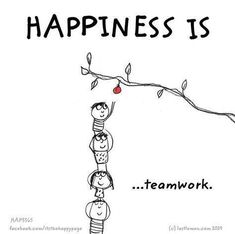 